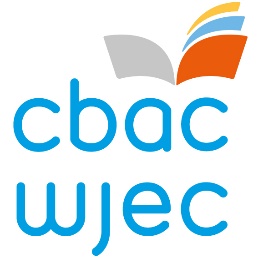 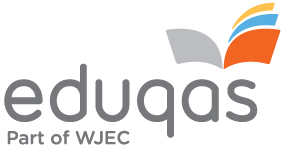 Cadeirydd yr Arholwyr, Lefel 1/Lefel 2 TwristiaethProffil y Rôl a Ffurflen GaisPROFFIL Y RÔLDiben:
Mae CBAC am recriwtio Cadeirydd yr Arholwyr. Yr ymgeisydd llwyddiannus fydd yn gyfrifol am asesu cymwysterau Lefel 1/2 yng Nghymru a Lloegr.Cadeirydd yr Arholwyr sy'n gyfrifol am gynnal safonau'r pwnc o flwyddyn i flwyddyn.Cyfrifoldebaucynorthwyo staff CBAC i gynnal safonau pwnc penodol ac ar draws manylebau gwahanol, lle y bo'n briodol, o gyfres i gyfrescadeirio amrywiol gyfarfodydd gan gynnwys y Pwyllgor Gwerthuso Papurau Cwestiynau (PGPC), cynadleddau arholwyr/safonwyr a chyfarfodydd Cymedrolisicrhau bod y papur(au) cwestiynau a'r cynlluniau marcio'n bodloni gofynion y meini prawf asesu fel y nodir hwy yn y fanyleb a'u bod o safon gymharol a gynhelir o flwyddyn i flwyddynargymell ffiniau gradd i bob gradd ym mhob un o'r cymwysterau ar ddiwedd y broses ddyfarnuparatoi adroddiadau ar y prosesau, yn ôl y gofyn. Bydd angen i Gadeirydd yr Arholwyr fod ar gael am o leiaf ddeg diwrnod y flwyddyn a allai fod yn ystod y tymor, ar benwythnosau ac yn ystod y gwyliau. Mae tâl rhyddhau ar gael i ganolfannau.  Bydd hyn yn galluogi i ddeiliad y swydd fynychu PGPC, mynychu’r gynhadledd arholi/safoni a’r cynadleddau dyfarnu. Profiad/cymwysterau angenrheidiol:gradd yn y pwnc sy'n benodol i'r cymhwyster hwnprofiad asesu ac addysgu perthnasol profiad rheoli pobly gallu i weithio'n dda dan bwysauI gael gwybod mwy, cysylltwch â Sean Williams 029 20265485 sean.williams@cbac.co.uk Y dyddiad cau i gyflwyno ceisiadau yw dydd Gwener 9 Gorfennaf 2021.Sut i wneud cais: Os ydych chi'n dymuno gwneud cais am y swydd, ac nad ydych yn gweithio i CBAC ar hyn o bryd, ewch i https://appointees.wjec.co.uk a chlicio 'Gwneud Cais i fod yn Arholwr' i lenwi'r ffurflen gais.Os ydych chi'n gweithio i CBAC ar hyn o bryd, mewngofnodwch i'ch cyfrif Porth Rheoli Penodedigion (gan ddefnyddio eich enw defnyddiwr newydd) a chliciwch ar yr eicon 'Fy Nghais' ar yr hafan. Gwnewch yn siŵr eich bod yn ychwanegu rôl Lefel 1/2 Cadeirydd Twristiaeth ar y tab 'maes pwnc', a llenwch feysydd eraill y cais.Os oes arnoch angen unrhyw gymorth pellach, cysylltwch â:-Rob Reynoldsrob.reynolds@wjec.co.uk0290 265 050